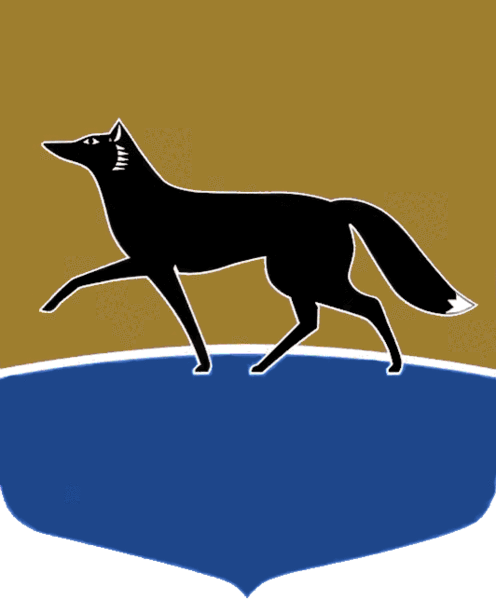 Принято на заседании Думы 28 мая 2020 года№ 591-VI ДГО внесении изменений в решение Думы города от 25.12.2019 
№ 538-VI ДГ «О бюджете городского округа город Сургут 
на 2020 год и плановый период 2021 – 2022 годов» В соответствии с Бюджетным кодексом Российской Федерации 
и Положением о бюджетном процессе в городском округе город Сургут, утверждённым решением Думы города от 28.03.2008 № 358-IV ДГ, 
Дума города РЕШИЛА:Внести в решение Думы города от 25.12.2019 № 538-VI ДГ 
«О бюджете городского округа город Сургут на 2020 год и плановый период 2021 – 2022 годов» (в редакции от 27.02.2020 № 559-VI ДГ) следующие изменения:1) части 1 – 2 изложить в следующей редакции:«1. Утвердить основные характеристики бюджета городского округа город Сургут на 2020 год:общий объём доходов в сумме 31 792 205 355,78 рубля;общий объём расходов в сумме 32 808 708 706,56 рубля;дефицит в сумме 1 016 503 350,78 рубля.2. Утвердить основные характеристики бюджета городского округа город Сургут на плановый период 2021 – 2022 годов:общий объём доходов на 2021 год в сумме 30 061 926 924,20 рубля 
и на 2022 год в сумме 31 014 466 012,77 рубля;общий объём расходов на 2021 год в сумме 30 450 914 274,07 рубля, 
в том числе условно утверждённые расходы в сумме 337 000 000,00 рублей, 
и на 2022 год в сумме 30 756 013 362,61 рубля, в том числе условно утверждённые расходы в сумме 667 000 000,00 рублей;дефицит на 2021 год в сумме 388 987 349,87 рубля, профицит 
на 2022 год в сумме 258 452 650,16 рубля»;2) часть 5 изложить в следующей редакции:«5. Утвердить объём межбюджетных трансфертов, получаемых 
из других бюджетов бюджетной системы Российской Федерации:в 2020 году в сумме 19 007 694 993,23 рубля;в 2021 году в сумме 17 477 541 400,00 рублей и в 2022 году в сумме 17 755 378 400,00 рублей»;3) части 15 – 17 изложить в следующей редакции:«15. Установить размер резервного фонда Администрации города:на 2020 год в сумме 43 388 866,70 рубля;на 2021 год в сумме 15 235 051,83 рубля и на 2022 год в сумме 17 329 910,62 рубля.16.  Установить объём бюджетных ассигнований дорожного фонда муниципального образования городской округ город Сургут:на 2020 год в сумме 2 714 115 685,88 рубля;на 2021 год в сумме 2 409 282 997,92 рубля;на 2022 год в сумме 1 505 069 617,25 рубля.17. Утвердить верхний предел муниципального внутреннего долга городского округа город Сургут:на 01.01.2021 в объёме 1 510 666 600,59 рубля, в том числе 
по муниципальным гарантиям в валюте Российской Федерации 0,00 рублей;на 01.01.2022 в объёме 1 853 624 950,46 рубля, в том числе 
по муниципальным гарантиям в валюте Российской Федерации 0,00 рублей;на 01.01.2023 в объёме 1 550 958 300,30 рубля, в том числе 
по муниципальным гарантиям в валюте Российской Федерации 0,00 рублей»;4)  части 20 – 21 изложить в следующей редакции:«20. Утвердить объём расходов на обслуживание муниципального долга городского округа город Сургут:на 2020 год в сумме 137 346 046,24 рубля;на 2021 год в сумме 129 155 988,21 рубля;на 2022 год в сумме 123 196 965,07 рубля.21. Установить, что в бюджете городского округа город Сургут 
на 2020 год и плановый период 2021 – 2022 годов зарезервированы бюджетные ассигнования на:обеспечение расходных обязательств, возникающих после ввода 
в эксплуатацию новых (завершения капитального ремонта действующих) объектов муниципальной собственности, создания новых муниципальных учреждений в 2020 году в сумме 27 712 558,69 рубля, в 2021 году в сумме 22 293 075,38 рубля и в 2022 году в сумме 23 613 443,97 рубля;реализацию общественных инициатив в рамках проекта инициативного бюджетирования «Бюджет Сургута Online» в 2020 году в сумме 16 303 016,00 рублей, в плановом периоде 2021 – 2022 годов в сумме 25 000 000,00 рублей ежегодно;обеспечение доли муниципального образования городской округ город Сургут в соответствии с условиями государственных программ Ханты-Мансийского автономного округа – Югры в целях софинансирования мероприятий государственных программ Ханты-Мансийского автономного округа – Югры при предоставлении из бюджетов бюджетной системы Российской Федерации объёма субсидий сверх утверждённого решением Думы города о бюджете городского округа город Сургут в 2020 году в сумме 287,62 рубля, в 2021 году в сумме 27 746 839,80 рубля и в 2022 году в сумме 47 513 019,55 рубля;исполнение судебных актов по искам к муниципальному образованию городской округ город Сургут о взыскании денежных средств за счёт средств казны муниципального образования на 2020 год в сумме 36 500 000,00 рублей;реализацию инвестиционных проектов, осуществляемых в рамках контрактов жизненного цикла, в 2020 году в сумме 15 961 969,00 рублей, 
в 2021 году в сумме 24 000 000,00 рублей и в 2022 году в сумме 67 209 397,26 рубля»;5) пункт первый части 29 изложить в следующей редакции:«1) случаев, при которых авансовые платежи предусмотрены федеральными и региональными правовыми актами, регулирующими порядок и особенности расчётов в отношении отдельных товаров, работ и услуг, административными регламентами предоставления государственных 
и муниципальных услуг»;6) дополнить частью 291 следующего содержания:«291. Установить, что в 2020 году Администрация города вправе принимать решения об установлении дополнительных случаев, при которых получатели бюджетных средств, муниципальные бюджетные и автономные учреждения вправе предусматривать авансовые платежи в размере до 100 % от суммы муниципального контракта (договора), направленного на поставку товаров (работ, услуг) в целях реализации мероприятий по предупреждению завоза и распространения новой коронавирусной инфекции (СOVID-2019) 
в период введения в Ханты-Мансийском автономном округе – Югре режима повышенной готовности или чрезвычайной ситуации, связанной с риском распространения новой коронавирусной инфекции (COVID-2019)»;7)  приложение 1 «Доходы бюджета городского округа город Сургут 
по группам, подгруппам и статьям классификации доходов бюджетов 
на 2020 год и плановый период 2021 – 2022 годов», приложение 2 
«Источники финансирования дефицита бюджета городского округа 
город Сургут на 2020 год и плановый период 2021 – 2022 годов», 
приложение 3 «Перечень главных администраторов доходов бюджета городского округа город Сургут», приложение 5 «Распределение бюджетных ассигнований бюджета городского округа город Сургут на 2020 год 
и плановый период 2021 – 2022 годов по разделам и подразделам классификации расходов бюджетов», приложение 6 «Распределение бюджетных ассигнований бюджета городского округа город Сургут 
на 2020 год и плановый период 2021 – 2022 годов по разделам, подразделам, целевым статьям (муниципальным программам и непрограммным направлениям деятельности), группам и подгруппам видов расходов классификации расходов бюджетов», приложение 7 «Распределение бюджетных ассигнований бюджета городского округа город Сургут 
на 2020 год и плановый период 2021 – 2022 годов по целевым статьям (муниципальным программам и непрограммным направлениям деятельности), группам и подгруппам видов расходов классификации расходов бюджетов», приложение 8 «Ведомственная структура расходов бюджета городского округа город Сургут на 2020 год и плановый период 2021 – 2022 годов», приложение 9 «Распределение бюджетных ассигнований бюджета городского округа город Сургут на 2020 год и плановый период 2021 – 2022 годов 
на осуществление капитальных вложений в объекты муниципальной собственности по объектам и источникам их финансового обеспечения 
в разрезе бюджетов бюджетной системы Российской Федерации», приложение 10 «Программа муниципальных внутренних заимствований городского округа город Сургут на 2020 год и плановый период 
2021 – 2022 годов», приложение 11 «Случаи предоставления субсидий юридическим лицам (за исключением субсидий муниципальным учреждениям), индивидуальным предпринимателям, физическим лицам – производителям товаров, работ, услуг в соответствии со статьёй 78 Бюджетного кодекса Российской Федерации из бюджета городского округа город Сургут на 2020 год и плановый период 2021 – 2022 годов» 
изложить в редакции согласно приложениям 1 – 10 к настоящему решению.Председатель Думы города_______________ Н.А. Красноярова«01» июня 2020 г. Глава города _______________ В.Н. Шувалов «01» июня 2020 г.